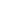 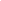 Thesis titleThesis subtitle (when applying)CandidateName and Surname of the CandidateAdvisorName and Surname of the AdvisorCo-AdvisorName and Surname of the Co-AdvisorTable of contentsIntroduction				page …...Chapter I – Chapter’s title§ 1 – Section’s title			page …...§ 2 – Section’s title			page …...§ 3 – Section’s title			page …...Chapter II – Chapter’s title§ 1 – Section’s title			page …...§ 2 – Section’s title			page …...§ 3 – Section’s title			page …...Chapter III – Chapter’s title§ 1 – Section’s title			page …...§ 2 – Section’s title			page …...§ 3 – Section’s title			page …...Chapter N – Chapter’s title§ 1 – Section’s title			page …...§ 2 – Section’s title			page …...§ 3 – Section’s title			page …...Conclusions				page …...Bibliography				page …...Online sources			page …...Appendix				page …...IntroductionLorem ipsum dolor sit amet, consectetur adipiscing elit. Ut dignissim elit nec mi suscipit, in faucibus augue sagittis. Lorem ipsum dolor sit amet, consectetur adipiscing elit. Ut dignissim elit nec mi suscipit, in faucibus augue sagittis. Lorem ipsum dolor sit amet, consectetur adipiscing elit. Ut dignissim elit nec mi suscipit, in faucibus augue sagittis. Lorem ipsum dolor sit amet, consectetur adipiscing elit. Ut dignissim elit nec mi suscipit, in faucibus augue sagittis. 	Lorem ipsum dolor sit amet, consectetur adipiscing elit. Ut dignissim elit nec mi suscipit, in faucibus augue sagittis. Lorem ipsum dolor sit amet, consectetur adipiscing elit. Ut dignissim elit nec mi suscipit, in faucibus augue sagittis. Lorem ipsum dolor sit amet, consectetur adipiscing elit. Ut dignissim elit nec mi suscipit, in faucibus augue sagittis. Lorem ipsum dolor sit amet, consectetur adipiscing elit. Ut dignissim elit nec mi suscipit, in faucibus augue sagittis. 	Lorem ipsum dolor sit amet, consectetur adipiscing elit. Ut dignissim elit nec mi suscipit, in faucibus augue sagittis. Lorem ipsum dolor sit amet, consectetur adipiscing elit. Ut dignissim elit nec mi suscipit, in faucibus augue sagittis. Lorem ipsum dolor sit amet, consectetur adipiscing elit. Ut dignissim elit nec mi suscipit, in faucibus augue sagittis. Lorem ipsum dolor sit amet, consectetur adipiscing elit. Ut dignissim elit nec mi suscipit, in faucibus augue sagittis. 	Lorem ipsum dolor sit amet, consectetur adipiscing elit. Ut dignissim elit nec mi suscipit, in faucibus augue sagittis. Lorem ipsum dolor sit amet, consectetur adipiscing elit. Ut dignissim elit nec mi suscipit, in faucibus augue sagittis. Lorem ipsum dolor sit amet, consectetur adipiscing elit. Ut dignissim elit nec mi suscipit, in faucibus augue sagittis. Lorem ipsum dolor sit amet, consectetur adipiscing elit. Ut dignissim elit nec mi suscipit, in faucibus augue sagittis. 	Lorem ipsum dolor sit amet, consectetur adipiscing elit. Ut dignissim elit nec mi suscipit, in faucibus augue sagittis. Lorem ipsum dolor sit amet, consectetur adipiscing elit. Ut dignissim elit nec mi suscipit, in faucibus augue sagittis. Lorem ipsum dolor sit amet, consectetur adipiscing elit. Ut dignissim elit nec mi suscipit, in faucibus augue sagittis. Lorem ipsum dolor sit amet, consectetur adipiscing elit. Ut dignissim elit nec mi suscipit, in faucibus augue sagittis. Chapter IChapter’s title§ 1 / Section’s title		Morbi pharetra, velit sed molestie lacinia, metus orci condimentum purus, in scelerisque est dolor eget diam. Morbi pharetra, velit sed molestie lacinia, metus orci condimentum purus, in scelerisque est dolor eget diam. Morbi pharetra, velit sed molestie lacinia, metus orci condimentum purus, in scelerisque est dolor eget diam. Morbi pharetra, velit sed molestie lacinia, metus orci condimentum purus, in scelerisque est dolor eget diam. 	Morbi pharetra, velit sed molestie lacinia, metus orci condimentum purus, in scelerisque est dolor eget diam. Morbi pharetra, velit sed molestie lacinia, metus orci condimentum purus, in scelerisque est dolor eget diam. Morbi pharetra, velit sed molestie lacinia, metus orci condimentum purus, in scelerisque est dolor eget diam. Morbi pharetra, velit sed molestie lacinia, metus orci condimentum purus, in scelerisque est dolor eget diam.Morbi pharetra, velit sed molestie lacinia, metus orci condimentum purus, in scelerisque est dolor eget diam. Morbi pharetra, velit sed molestie lacinia, metus orci condimentum purus, in scelerisque est dolor eget diam. Morbi pharetra, velit sed molestie lacinia, metus orci condimentum purus, in scelerisque est dolor eget diam. Morbi pharetra, velit sed molestie lacinia, metus orci condimentum purus, in scelerisque est dolor eget diam.Table 1 - This is a tableSource: specify the source of data § 2 / Section’s title		Morbi pharetra, velit sed molestie lacinia, metus orci condimentum purus, in scelerisque est dolor eget diam. Morbi pharetra, velit sed molestie lacinia, metus orci condimentum purus, in scelerisque est dolor eget diam. Morbi pharetra, velit sed molestie lacinia, metus orci condimentum purus, in scelerisque est dolor eget diam. Morbi pharetra, velit sed molestie lacinia, metus orci condimentum purus, in scelerisque est dolor eget diam. 	Morbi pharetra, velit sed molestie lacinia, metus orci condimentum purus, in scelerisque est dolor eget diam. Morbi pharetra, velit sed molestie lacinia, metus orci condimentum purus, in scelerisque est dolor eget diam. Morbi pharetra, velit sed molestie lacinia, metus orci condimentum purus, in scelerisque est dolor eget diam. Morbi pharetra, velit sed molestie lacinia, metus orci condimentum purus, in scelerisque est dolor eget diam.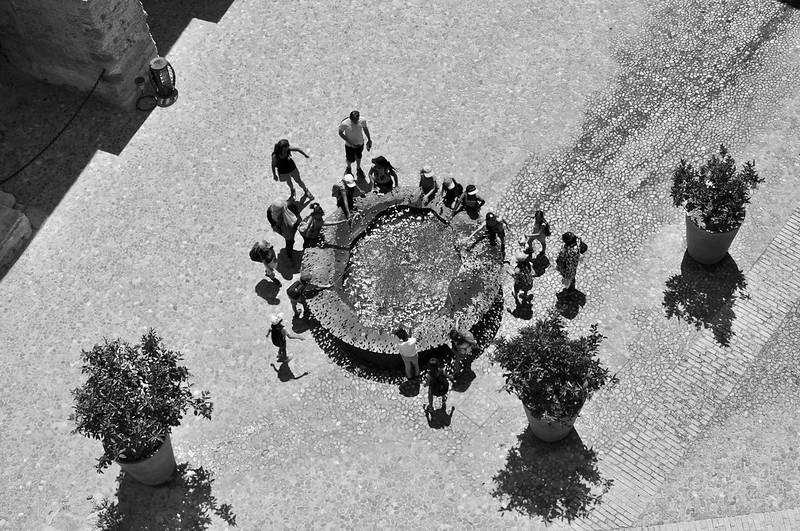 Figure 1 - Title of the pictureSource: specify the sourceMorbi pharetra, velit sed molestie lacinia, metus orci condimentum purus, in scelerisque est dolor eget diam. Morbi pharetra, velit sed molestie lacinia, metus orci condimentum purus, in scelerisque est dolor eget diam. Morbi pharetra, velit sed molestie lacinia, metus orci condimentum purus, in scelerisque est dolor eget diam. Morbi pharetra, velit sed molestie lacinia, metus orci condimentum purus, in scelerisque est dolor eget diam.§ 3 / Section’s title		Morbi pharetra, velit sed molestie lacinia, metus orci condimentum purus, in scelerisque est dolor eget diam. Morbi pharetra, velit sed molestie lacinia, metus orci condimentum purus, in scelerisque est dolor eget diam. Morbi pharetra, velit sed molestie lacinia, metus orci condimentum purus, in scelerisque est dolor eget diam. Morbi pharetra, velit sed molestie lacinia, metus orci condimentum purus, in scelerisque est dolor eget diam. 	Morbi pharetra, velit sed molestie lacinia, metus orci condimentum purus, in scelerisque est dolor eget diam. Morbi pharetra, velit sed molestie lacinia, metus orci condimentum purus, in scelerisque est dolor eget diam. Morbi pharetra, velit sed molestie lacinia, metus orci condimentum purus, in scelerisque est dolor eget diam. Morbi pharetra, velit sed molestie lacinia, metus orci condimentum purus, in scelerisque est dolor eget diam. 	Morbi pharetra, velit sed molestie lacinia, metus orci condimentum purus, in scelerisque est dolor eget diam. Morbi pharetra, velit sed molestie lacinia, metus orci condimentum purus, in scelerisque est dolor eget diam. Morbi pharetra, velit sed molestie lacinia, metus orci condimentum purus, in scelerisque est dolor eget diam. Morbi pharetra, velit sed molestie lacinia, metus orci condimentum purus, in scelerisque est dolor eget diam.Chapter IIChapter’s title§ 1 / Section’s title		Morbi pharetra, velit sed molestie lacinia, metus orci condimentum purus, in scelerisque est dolor eget diam. Morbi pharetra, velit sed molestie lacinia, metus orci condimentum purus, in scelerisque est dolor eget diam. Morbi pharetra, velit sed molestie lacinia, metus orci condimentum purus, in scelerisque est dolor eget diam. Morbi pharetra, velit sed molestie lacinia, metus orci condimentum purus, in scelerisque est dolor eget diam. 	Morbi pharetra, velit sed molestie lacinia, metus orci condimentum purus, in scelerisque est dolor eget diam. Morbi pharetra, velit sed molestie lacinia, metus orci condimentum purus, in scelerisque est dolor eget diam. Morbi pharetra, velit sed molestie lacinia, metus orci condimentum purus, in scelerisque est dolor eget diam. Morbi pharetra, velit sed molestie lacinia, metus orci condimentum purus, in scelerisque est dolor eget diam. Morbi pharetra, velit sed molestie lacinia, metus orci condimentum purus, in scelerisque est dolor eget diam. Morbi pharetra, velit sed molestie lacinia, metus orci condimentum purus, in scelerisque est dolor eget diam. Morbi pharetra, velit sed molestie lacinia, metus orci condimentum purus, in scelerisque est dolor eget diam. Morbi pharetra, velit sed molestie lacinia, metus orci condimentum purus, in scelerisque est dolor eget diam.§ 2 / Section’s title		Morbi pharetra, velit sed molestie lacinia, metus orci condimentum purus, in scelerisque est dolor eget diam. Morbi pharetra, velit sed molestie lacinia, metus orci condimentum purus, in scelerisque est dolor eget diam. Morbi pharetra, velit sed molestie lacinia, metus orci condimentum purus, in scelerisque est dolor eget diam. Morbi pharetra, velit sed molestie lacinia, metus orci condimentum purus, in scelerisque est dolor eget diam. 	Morbi pharetra, velit sed molestie lacinia, metus orci condimentum purus, in scelerisque est dolor eget diam. Morbi pharetra, velit sed molestie lacinia, metus orci condimentum purus, in scelerisque est dolor eget diam. Morbi pharetra, velit sed molestie lacinia, metus orci condimentum purus, in scelerisque est dolor eget diam. Morbi pharetra, velit sed molestie lacinia, metus orci condimentum purus, in scelerisque est dolor eget diam.	Morbi pharetra, velit sed molestie lacinia, metus orci condimentum purus, in scelerisque est dolor eget diam. Morbi pharetra, velit sed molestie lacinia, metus orci condimentum purus, in scelerisque est dolor eget diam. Morbi pharetra, velit sed molestie lacinia, metus orci condimentum purus, in scelerisque est dolor eget diam. Morbi pharetra, velit sed molestie lacinia, metus orci condimentum purus, in scelerisque est dolor eget diam.§ 3 / Section’s title		Morbi pharetra, velit sed molestie lacinia, metus orci condimentum purus, in scelerisque est dolor eget diam. Morbi pharetra, velit sed molestie lacinia, metus orci condimentum purus, in scelerisque est dolor eget diam. Morbi pharetra, velit sed molestie lacinia, metus orci condimentum purus, in scelerisque est dolor eget diam. Morbi pharetra, velit sed molestie lacinia, metus orci condimentum purus, in scelerisque est dolor eget diam. 	Morbi pharetra, velit sed molestie lacinia, metus orci condimentum purus, in scelerisque est dolor eget diam. Morbi pharetra, velit sed molestie lacinia, metus orci condimentum purus, in scelerisque est dolor eget diam. Morbi pharetra, velit sed molestie lacinia, metus orci condimentum purus, in scelerisque est dolor eget diam. Morbi pharetra, velit sed molestie lacinia, metus orci condimentum purus, in scelerisque est dolor eget diam. 	Morbi pharetra, velit sed molestie lacinia, metus orci condimentum purus, in scelerisque est dolor eget diam. Morbi pharetra, velit sed molestie lacinia, metus orci condimentum purus, in scelerisque est dolor eget diam. Morbi pharetra, velit sed molestie lacinia, metus orci condimentum purus, in scelerisque est dolor eget diam. Morbi pharetra, velit sed molestie lacinia, metus orci condimentum purus, in scelerisque est dolor eget diam.Chapter IIIChapter’s title§ 1 / Section’s title		Morbi pharetra, velit sed molestie lacinia, metus orci condimentum purus, in scelerisque est dolor eget diam. Morbi pharetra, velit sed molestie lacinia, metus orci condimentum purus, in scelerisque est dolor eget diam. Morbi pharetra, velit sed molestie lacinia, metus orci condimentum purus, in scelerisque est dolor eget diam. Morbi pharetra, velit sed molestie lacinia, metus orci condimentum purus, in scelerisque est dolor eget diam. 	Morbi pharetra, velit sed molestie lacinia, metus orci condimentum purus, in scelerisque est dolor eget diam. Morbi pharetra, velit sed molestie lacinia, metus orci condimentum purus, in scelerisque est dolor eget diam. Morbi pharetra, velit sed molestie lacinia, metus orci condimentum purus, in scelerisque est dolor eget diam. Morbi pharetra, velit sed molestie lacinia, metus orci condimentum purus, in scelerisque est dolor eget diam. Morbi pharetra, velit sed molestie lacinia, metus orci condimentum purus, in scelerisque est dolor eget diam. Morbi pharetra, velit sed molestie lacinia, metus orci condimentum purus, in scelerisque est dolor eget diam. Morbi pharetra, velit sed molestie lacinia, metus orci condimentum purus, in scelerisque est dolor eget diam. Morbi pharetra, velit sed molestie lacinia, metus orci condimentum purus, in scelerisque est dolor eget diam.§ 2 / Section’s title		Morbi pharetra, velit sed molestie lacinia, metus orci condimentum purus, in scelerisque est dolor eget diam. Morbi pharetra, velit sed molestie lacinia, metus orci condimentum purus, in scelerisque est dolor eget diam. Morbi pharetra, velit sed molestie lacinia, metus orci condimentum purus, in scelerisque est dolor eget diam. Morbi pharetra, velit sed molestie lacinia, metus orci condimentum purus, in scelerisque est dolor eget diam. 	Morbi pharetra, velit sed molestie lacinia, metus orci condimentum purus, in scelerisque est dolor eget diam. Morbi pharetra, velit sed molestie lacinia, metus orci condimentum purus, in scelerisque est dolor eget diam. Morbi pharetra, velit sed molestie lacinia, metus orci condimentum purus, in scelerisque est dolor eget diam. Morbi pharetra, velit sed molestie lacinia, metus orci condimentum purus, in scelerisque est dolor eget diam.	Morbi pharetra, velit sed molestie lacinia, metus orci condimentum purus, in scelerisque est dolor eget diam. Morbi pharetra, velit sed molestie lacinia, metus orci condimentum purus, in scelerisque est dolor eget diam. Morbi pharetra, velit sed molestie lacinia, metus orci condimentum purus, in scelerisque est dolor eget diam. Morbi pharetra, velit sed molestie lacinia, metus orci condimentum purus, in scelerisque est dolor eget diam.§ 3 / Section’s title		Morbi pharetra, velit sed molestie lacinia, metus orci condimentum purus, in scelerisque est dolor eget diam. Morbi pharetra, velit sed molestie lacinia, metus orci condimentum purus, in scelerisque est dolor eget diam. Morbi pharetra, velit sed molestie lacinia, metus orci condimentum purus, in scelerisque est dolor eget diam. Morbi pharetra, velit sed molestie lacinia, metus orci condimentum purus, in scelerisque est dolor eget diam. 	Morbi pharetra, velit sed molestie lacinia, metus orci condimentum purus, in scelerisque est dolor eget diam. Morbi pharetra, velit sed molestie lacinia, metus orci condimentum purus, in scelerisque est dolor eget diam. Morbi pharetra, velit sed molestie lacinia, metus orci condimentum purus, in scelerisque est dolor eget diam. Morbi pharetra, velit sed molestie lacinia, metus orci condimentum purus, in scelerisque est dolor eget diam. 	Morbi pharetra, velit sed molestie lacinia, metus orci condimentum purus, in scelerisque est dolor eget diam. Morbi pharetra, velit sed molestie lacinia, metus orci condimentum purus, in scelerisque est dolor eget diam. Morbi pharetra, velit sed molestie lacinia, metus orci condimentum purus, in scelerisque est dolor eget diam. Morbi pharetra, velit sed molestie lacinia, metus orci condimentum purus, in scelerisque est dolor eget diam. Chapter NChapter’s title§ 1 / Section’s title		Morbi pharetra, velit sed molestie lacinia, metus orci condimentum purus, in scelerisque est dolor eget diam. Morbi pharetra, velit sed molestie lacinia, metus orci condimentum purus, in scelerisque est dolor eget diam. Morbi pharetra, velit sed molestie lacinia, metus orci condimentum purus, in scelerisque est dolor eget diam. Morbi pharetra, velit sed molestie lacinia, metus orci condimentum purus, in scelerisque est dolor eget diam. 	Morbi pharetra, velit sed molestie lacinia, metus orci condimentum purus, in scelerisque est dolor eget diam. Morbi pharetra, velit sed molestie lacinia, metus orci condimentum purus, in scelerisque est dolor eget diam. Morbi pharetra, velit sed molestie lacinia, metus orci condimentum purus, in scelerisque est dolor eget diam. Morbi pharetra, velit sed molestie lacinia, metus orci condimentum purus, in scelerisque est dolor eget diam. Morbi pharetra, velit sed molestie lacinia, metus orci condimentum purus, in scelerisque est dolor eget diam. Morbi pharetra, velit sed molestie lacinia, metus orci condimentum purus, in scelerisque est dolor eget diam. Morbi pharetra, velit sed molestie lacinia, metus orci condimentum purus, in scelerisque est dolor eget diam. Morbi pharetra, velit sed molestie lacinia, metus orci condimentum purus, in scelerisque est dolor eget diam.§ 2 / Section’s title		Morbi pharetra, velit sed molestie lacinia, metus orci condimentum purus, in scelerisque est dolor eget diam. Morbi pharetra, velit sed molestie lacinia, metus orci condimentum purus, in scelerisque est dolor eget diam. Morbi pharetra, velit sed molestie lacinia, metus orci condimentum purus, in scelerisque est dolor eget diam. Morbi pharetra, velit sed molestie lacinia, metus orci condimentum purus, in scelerisque est dolor eget diam. 	Morbi pharetra, velit sed molestie lacinia, metus orci condimentum purus, in scelerisque est dolor eget diam. Morbi pharetra, velit sed molestie lacinia, metus orci condimentum purus, in scelerisque est dolor eget diam. Morbi pharetra, velit sed molestie lacinia, metus orci condimentum purus, in scelerisque est dolor eget diam. Morbi pharetra, velit sed molestie lacinia, metus orci condimentum purus, in scelerisque est dolor eget diam.	Morbi pharetra, velit sed molestie lacinia, metus orci condimentum purus, in scelerisque est dolor eget diam. Morbi pharetra, velit sed molestie lacinia, metus orci condimentum purus, in scelerisque est dolor eget diam. Morbi pharetra, velit sed molestie lacinia, metus orci condimentum purus, in scelerisque est dolor eget diam. Morbi pharetra, velit sed molestie lacinia, metus orci condimentum purus, in scelerisque est dolor eget diam.§ 3 / Section’s title		Morbi pharetra, velit sed molestie lacinia, metus orci condimentum purus, in scelerisque est dolor eget diam. Morbi pharetra, velit sed molestie lacinia, metus orci condimentum purus, in scelerisque est dolor eget diam. Morbi pharetra, velit sed molestie lacinia, metus orci condimentum purus, in scelerisque est dolor eget diam. Morbi pharetra, velit sed molestie lacinia, metus orci condimentum purus, in scelerisque est dolor eget diam. 	Morbi pharetra, velit sed molestie lacinia, metus orci condimentum purus, in scelerisque est dolor eget diam. Morbi pharetra, velit sed molestie lacinia, metus orci condimentum purus, in scelerisque est dolor eget diam. Morbi pharetra, velit sed molestie lacinia, metus orci condimentum purus, in scelerisque est dolor eget diam. Morbi pharetra, velit sed molestie lacinia, metus orci condimentum purus, in scelerisque est dolor eget diam. 	Morbi pharetra, velit sed molestie lacinia, metus orci condimentum purus, in scelerisque est dolor eget diam. Morbi pharetra, velit sed molestie lacinia, metus orci condimentum purus, in scelerisque est dolor eget diam. Morbi pharetra, velit sed molestie lacinia, metus orci condimentum purus, in scelerisque est dolor eget diam. Morbi pharetra, velit sed molestie lacinia, metus orci condimentum purus, in scelerisque est dolor eget diam. Bibliography	Amstad, F. T., Meier, L. L., Fasel, U., Elfering, A., & Semmer, N. K. (2011). A meta‐analysis of work–family conflict and various outcomes with a special emphasis on cross‐domain versus matching‐domain relations. Journal of Occupational Health Psychology, 16(2), 151– 169. Online sources			Asvis, Alleanza Italiana per lo Sviluppo Sostenibilewww.asvis.it